Chaddesden Centre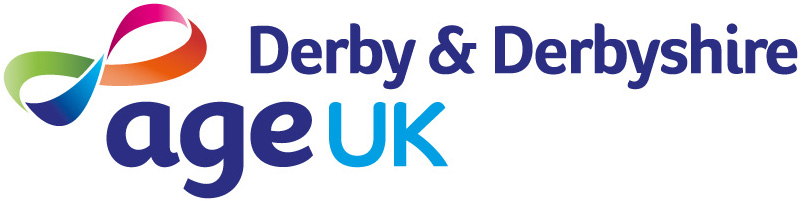 Chaddesden ParkNear to New Library.Diary of EventsSPRING /SUMMER 2023We have lots different events and groups that can help you make some new friends and enjoy some new company. On Mondays Monday Morning Tea Dance10am till 12pmThe weekly session fee is £3. Tea/Coffee 50pA friendly get together enjoying a dance and learning dance basics.   Advisable to phone for dates and availability 01332 674562‘Tootsies’ FootcareAffordable footcare once a month for over 50s. For further information call 01773 766922.WI ChaddesdenChaddesden WI meet on the first Monday of the month at 7.30pm. Come along and enjoy fun and friendship. More info on www.chaddesdenwi.weebly.com or on Facebook or contact Janet on 603536.On TuesdaysArt Group10am till 12pm£2.00 per session. All abilities welcome to share your talents. At the moment our membership has a couple of vacancies. Call Di for more information 01332 674562.Forever Active12.30pm Forever Active is a new healthy activity programme, tailored to your specific needs.  It combines continual one-to-one support and activity advice to keep you motivated.Chaddesden Ladies Tuesday Club2.15pm till 3.45pmThe Chaddesden Ladies Tuesday Club meet every week at the Age UK DD community building. Please contact Maureen on 01332 603202 for more informationOn WednesdaysForever Active10.30am till 11.30am This is a new healthy activity programme, tailored to your specific needs.  It combines one-to-one support and activity advice to keep you motivated.  Activity sessions including the Healthy Bones and Energizer class.  Further activity sessions across the city including walking football.The Happy Lungs Social Group7pm till 9pm Every 3rd Wednesday of the month. Contact Diane on 01332 674562 On ThursdaysWeekly Lunch Group 11 am till 1pmDonation £3.50 (Waiting list). Two-course lunch and a game of bingo for those who want to join in.Thursday Afternoon Craft Group1.30pm till 3.30pmCome along with your own Craft or look to start one .Contact the Centre 01332 674562 for details Hatha Yoga 7pm till 8.15pmClasses are suitable for all levels of ability, come and join us. Sessions are £6.00 each class (first class half price) or £20 for 4. Contact Gabrielle Rose on 07923 608938 On FridaysFriday Friends10am till 12pmCome and enjoy some tea and toast and have a natter.  No booking required and all will receive a warm welcome.Rock of All Ages Choir. 11.30am Now practice at the Jubilee Club Chaddesden Everyone welcome £3.50 cost per sessionOn Fridays and Saturdays and Sundays Please ask for availability on these days. We do sometimes hold one off weekend events but some of the dates will be free.Contact the Centre 01332 674562Weekly Bowling Club  (Indoor from October to the end of  March)Enquiries welcomePlease contact Di at the Chaddesden Centre01332 674562On Chaddesden Park near to the LibraryLook out and “Like” for extra Events throughout the year on the Age UK Derby and Derbyshire Facebook Page May 2023